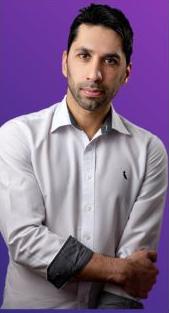 Dr. Thaer Hamid introduces a Double Slot bracket system that allows the usual  use of 1 slot and 1 wire but offers an extra slot for treatment options never imaginedor experienced. Participants will learn how double Slot brackets offer Bi-Dimensional options and reduce the need for auxiliary products. Optional leveling and intrusion treatment mechanics will be shown on patients treated over the past five years.Dr. Thaer Hamid is an Orthodontics Specialist, and Professor of the Post Graduate course in Orthodontics at the leapom/POA institution.  Dr. Hamid is co author of Double Slot Bracket, and corresponding book “Innovative Concepts in Orthodontics.”